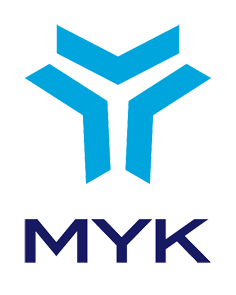 ULUSAL MESLEK STANDARDIELEKTRİK DAĞITIM ŞEBEKESİ İŞLETME BAKIM GÖREVLİSİSEVİYE 4REFERANS KODU / 13UMS0334-4RESMİ GAZETE TARİH-SAYI/ 03.10.2013-28784 (Mükerrer)TERİMLER, SİMGELER VE KISALTMALARAKIM TRAFOSU: Üzerinden geçen akımı sargı sayısı oranlarına göre düşürerek, ölçü ve koruma sistemleri tarafından kullanılabilir seviyeye getiren elektromanyetik devre elemanını,ALÇAK GERİLİM (AG):  Etkin şiddeti 1000 Volt ve altındaki gerilim seviyesini, ALÇAK GERİLİM DAĞITIM PANOSU: Bir elektrik dağıtım şebekesinde, dağıtım trafosundan doğrudan enerjilenerek birçok alçak gerilim noktasına dağıtımını sağlayan panoları,AYIRICI: Yüksüz elektrik devrelerini açıp kapayan cihazı,BARA: Aynı gerilimdeki fiderlerin bağlandığı iletkeni,BECERİ: Belli bir işe ilişkin görev ve sorumlulukları yerine getirebilme yeteneğini, ÇEVRE KORUMA: Çalışmalarda, çevreye zarar vermeyen malzemeleri veya süreçleri kullanmayı veya zararlı atıkların uygun şekilde bertaraf edilmesini, DAĞITIM MERKEZİ: Herhangi bir yüksek gerilim seviyesini baralar aracılığıyla çoklayarak başka noktalara aynı gerilim seviyesinde dağıtımının yapılmasını sağlayan merkezleri,DAĞITIM SİSTEMİ: Bir dağıtım şirketinin, lisansında belirlenmiş dağıtım bölgesinde işlettiği elektrik dağıtım tesisleri ve şebekesini,DEVRE DIŞI OLMA: Tesis ve/veya teçhizatın bir parçasının bakım, onarım veya bir arıza nedeniyle otomatik veya el ile devre dışı olmasını,DEVRE ŞEMASI: Bir yada birçok elektrik devresini içeren elektrik düzeneğinin teknik çizimini,ELEKTRİK KESME: Tesis ve/veya teçhizatın elektriğinin kesici ve ayırıcılar yardımı ile her yönden kesilmesini,GERİLİM TRAFOSU: Yüksek gerilimi sargı sayısı oranına göre düşürerek, ölçü ve koruma sistemleri tarafından kullanılabilir seviyeye getiren elektromanyetik devre elemanını,ISCO: Uluslararası Standart Meslek Sınıflaması’nı, İKİLİ ANLAŞMA: Gerçek ve tüzel kişiler arasında özel hukuk hükümlerine tabi olarak, elektrik enerjisi ve/veya kapasitesinin alınıp satılmasına dair yapılan ve Kurul onayına tabi olmayan ticari anlaşmaları,İNDİRİCİ MERKEZ: İki veya daha fazla yüksek gerilim seviyesi kullanılan şebekelerde enerjiyi bir yüksek gerilim seviyesinden diğerine dönüştüren transformatör merkezleri,İSG: İş Sağlığı ve Güvenliğini,İŞLETME VEYA EDAŞ: Elektrik Dağıtım Şirketi’ni,İZOLATÖR: Havai hatlarda kullanılan iletkenlerin, direklere irtibatını sağlayan ve iletkenleri hem taşımaya hem de toprak ile diğer iletkenlere karşı izole etmeye yarayan şebeke malzemelerini,KALİBRASYON: Doğruluğundan emin olunan referans ölçüm cihazı ile doğruluğundan emin olunamayan bir ölçüm cihazını mukayese ederek ölçüm sonuçlarını raporlama işlemini,KESİCİ: Yük altında yada yüksüz durumda olan elektrik devrelerini açıp kapamaya yarayan cihazları,KİŞİSEL KORUYUCU DONANIM (KKD): Bir veya birden fazla sağlık ve güvenlik tehlikesine karşı korunmak için kişilerce giyilmek veya taşınmak amacıyla tasarlanmış herhangi bir cihaz, alet veya malzemeyi,KLEMENS: İletkenleri birbirine tutturmaya yarayan gereci,KONTROL MERKEZİ (SCADA):Denetimsel kontrol ve veri toplama merkezini,KROKİLENDİRME: Çalışmalar sırasında yapılan işlemlerin gerektiğinde çalışmanın yapıldığı bölgeyi de içerecek şekilde çizilmesini,KURUL: Enerji Piyasası Düzenleme Kurulunu,kV: Kilovolt’u,MANEVRA: Sistemin çeşitli kısımlarını devreye almak veya çıkarmak için kesiciler ve ayırıcılar ile yapılan işlemleri,MÜŞTERİ: Perakende satış sözleşmesi veya ikili anlaşmalar yoluyla hizmet alan tüketicileri,RİSK DEĞERLENDİRMESİ: İş yerinde var olan ya da dışarıdan gelebilecek tehlikelerin belirlenmesi, bu tehlikelerin riske dönüşmesine yol açan faktörler ile tehlikelerden kaynaklanan risklerin analiz edilerek derecelendirilmesi ve kontrol tedbirlerinin kararlaştırılması amacıyla yapılması gereken çalışmaları,RİSK: Tehlikeli bir olayın meydana gelme olasılığı ile sonuçlarının bileşimini,SAHA DAĞITIM PANOSU (SDP): Bir elektrik dağıtım şebekesinde alçak gerilim şebekesinin birçok noktaya dağıtımının yapılmasını sağlayan panoları,TEHLİKE: İşyerinde var olan ya da dışarıdan gelebilecek, çalışanı veya işyerini etkileyebilecek zarar veya hasar verme potansiyelini,TOPRAKLAMA ÇUBUĞU: Toprak ile iletkenler arası irtibatı sağlayan iletken bir malzemeyi,TOPRAKLAMA: Elektrik tesislerinde aktif olmayan bölümler ile sıfır iletkenleri ve bunlara bağlı bölümlerin, bir elektrot yardımı ile, toprakla iletken bir şekilde birleştirilmesi,TRANSFORMATÖR VEYA TRAFO: Yüksek gerilim hattından aldığı elektrik enerjisini işletme içerisinde kullanılabilecek gerilim seviyesine uygun hale getiren veya elektrik santrallerindeki alçak gerilimi yükselten gerilim ayarlayıcıyı,TRAVERS: Enerji nakil hatlarındaki iletkenlerin direkler üzerinde emniyetli geçişini ve taşınmasını sağlayan malzemeyi,YÜK AKTARIMI: Elektriksel yükün tamamının yada bir kısmının bir iletkenden bir başka iletkene aktarılması işlemini,YÜK: Bir elektrik şebekesinden çekilen elektrik akımını,YÜKSEK GERİLİM (YG): Etkin şiddeti 1000 Volt üzeri gerilim seviyesiniYÜKSEK GERİLİM KABLOSU BAŞLIĞI: Yüksek gerilimde kullanılan kabloların uçlarının emniyet açısından uygun şekilde irtibatlandırmaya yarayan elektrik teçhizatınıifade eder.İÇİNDEKİLER1.	GİRİŞ	72.	MESLEK TANITIMI	82.1.	Meslek Tanımı	82.2.	Mesleğin Uluslararası Sınıflandırma Sistemlerindeki Yeri	82.3.	Sağlık, Güvenlik ve Çevre ile ilgili Düzenlemeler	82.4.	Meslek ile İlgili Diğer Mevzuat	92.5.	Çalışma Ortamı ve Koşulları	92.6.	Mesleğe İlişkin Diğer Gereklilikler	93.	MESLEK PROFİLİ	103.1.	Görevler, İşlemler ve Başarım Ölçütleri	103.2.	Kullanılan Araç, Gereç ve Ekipman	233.3.	Bilgi ve Beceriler	243.4.	Tutum ve Davranışlar	254.	ÖLÇME, DEĞERLENDİRME VE BELGELENDİRME	26GİRİŞElektrik Dağıtım Şebekesi İşletme Bakım Görevlisi (Seviye 4) ulusal meslek standardı 5544 sayılı Mesleki Yeterlilik Kurumu (MYK) Kanunu ile anılan Kanun uyarınca çıkartılan “Ulusal Meslek Standartlarının Hazırlanması Hakkında Yönetmelik” ve  “Mesleki Yeterlilik Kurumu Sektör Komitelerinin Kuruluş, Görev, Çalışma Usul ve Esasları Hakkında Yönetmelik” hükümlerine göre MYK’nın görevlendirdiği Elektrik Dağıtım Hizmetleri Derneği (ELDER) tarafından hazırlanmıştır. Elektrik Dağıtım Şebekesi İşletme Bakım Görevlisi (Seviye 4) ulusal meslek standardı, sektördeki ilgili kurum ve kuruluşların görüşleri alınarak değerlendirilmiş, MYK Elektrik ve Elektronik Sektör Komitesi tarafından incelendikten sonra MYK Yönetim Kurulunca onaylanmıştır. MESLEK TANITIMIMeslek TanımıElektrik Dağıtım Şebekesi İşletme Bakım Görevlisi, EPDK mevzuatı ve kalite standartları kapsamında iş sağlığı ve güvenliği önlemlerini alarak elektrik dağıtım şebekesindeki elektriksel sistem ve donanımların montaj, demontaj, arıza, bakım ve onarım çalışmalarını yürüten nitelikli kişidir. Bu çalışmaları gerçekleştirirken yapılan işlemlerin doğruluğundan, zamanlamasından, kalitesinden ve güvenli şekilde tamamlanmasından sorumludur.Mesleğin Uluslararası Sınıflandırma Sistemlerindeki YeriISCO 08 - 3113 (Elektrik Mühendisliği Teknisyenleri)Sağlık, Güvenlik ve Çevre ile ilgili Düzenlemeler4857 sayılı İş Kanunu5510 sayılı Sosyal Sigortalar ve Genel Sağlık Sigortası Kanunu6331 sayılı İş Sağlığı ve Güvenliği Kanunu Atık Pil ve Akümülatörlerin Kontrolü YönetmeliğiAtık Yağların Kontrolü Yönetmeliği Atık Yönetimi Genel Esaslarına ilişkin Yönetmelik Belirli Gerilim Sınırları Dahilinde Kullanılmak Üzere Tasarlanmış Elektrikli Teçhizat İle İlgili YönetmelikÇevresel Etki Değerlendirmesi Yönetmeliği Ekranlı Araçlarla Çalışmalarda Sağlık ve Güvenlik Önlemleri Hakkında Yönetmelik Elektrik iç Tesisler YönetmeliğiElektrik ile ilgili Fen Adamlarının Yetki, Görev ve Sorumlulukları Hakkında Yönetmelik Elektrik Kuvvetli Akım Tesisleri Yönetmeliği Elektrik Tesisleri Proje Yönetmeliği Elektrik Tesislerinde Topraklamalar YönetmeliğiElektromanyetik Uyumluluk Yönetmeliği Elle Taşıma İşleri YönetmeliğiEnerji Kaynaklarının ve Enerjinin Kullanımında Verimliliğin Artırılmasına Dair Yönetmelik İş Ekipmanlarının Kullanımında Sağlık ve Güvenlik şartları Yönetmeliğiİlkyardım Yönetmeliği İş Sağlığı ve Güvenliği Risk Değerlendirmesi YönetmeliğiKişisel Koruyucu Donanım Yönetmeliği Kişisel Koruyucu Donanımların işyerlerinde Kullanılması Hakkında Yönetmelik Patlayıcı Ortamların Tehlikelerinden Çalışanların Korunması Hakkında YönetmelikTitreşim YönetmeliğiAyrıca, iş sağlığı ve güvenliği ve çevre ile ilgili yürürlükte olan kanun, tüzük, yönetmelik ve diğer mevzuata uyulması ve konu ile ilgili risk değerlendirmesi yapılması esastır.Meslek ile İlgili Diğer Mevzuat6446 sayılı Elektrik Piyasası Kanunu (mülga: 4628 sayılı Elektrik Piyasası Kanunu)Elektrik Dağıtımı ve Perakende Satışına İlişkin Hizmet Kalitesi YönetmeliğiElektrik İletim Sistemi Arz Güvenilirliği ve Kalitesi YönetmeliğiElektrik Piyasası Dağıtım YönetmeliğiElektrik Piyasası Şebeke YönetmeliğiElektrik Piyasası Yan Hizmetler YönetmeliğiElektrik Piyasasında Kullanılacak Sayaçlar Hakkında TebliğElektrik Piyasasında Lisanssız Elektrik Üretimine İlişkin YönetmelikElektrik Piyasasında Lisanssız Elektrik Üretimine İlişkin Yönetmeliğin Uygulanmasına Dair TebliğElektrik Piyasasında Dağıtım Sistemi Yatırımlarının Düzenlenmesi ve Planlardaki Gerçekleşmelerin Düzenlenmesi Hakkında YönetmelikElektrik Piyasası Aydınlatma YönetmeliğiElektrik Piyasası Müşteri Hizmetleri YönetmeliğiElektrik Piyasası Dengeleme ve Uzlaştırma Yönetmeliğiİş Kanunu'na ilişkin Fazla Çalışma ve Fazla Sürelerle Çalışma YönetmeliğiHaftalık iş Günlerine Bölünemeyen Çalışma Süreleri YönetmeliğiAyrıca, meslek ile ilgili yürürlükte olan kanun, tüzük, yönetmelik ve diğer mevzuata uyulması esastır.Çalışma Ortamı ve KoşullarıElektrik ve Dağıtım Şebekesi İşletme Bakım Görevlisinin çalışma alanları arasında açık ve kapalı alanlar, kısıtlı hareket imkanının bulunduğu yerler, karanlık ve arazi şartlarının hakim olduğu ortamlar yer alır. Mesleğin icrası esnasında iş sağlığı ve güvenliği önlemlerini gerektiren kaza ve yaralanma riskleri bulunmaktadır. Risklerin tamamen ortadan kaldırılamadığı durumlarda ise işveren tarafından sağlanan uygun kişisel koruyucu donanımı kullanarak çalışır.Mesleğe İlişkin Diğer GerekliliklerElektrik ve Dağıtım Şebekesi İşletme Bakım Görevlisi, 6331 sayılı İSG Kanunu’nun 15. maddesi gereğince sağlık gözetimine tabi tutulur ve yüksek gerilim altında çalışmak için yürürlükteki 24246 sayılı Elektrik Kuvvetli Akım Tesisleri (EKAT) Yönetmeliğine göre yetki ve izin belgelerine sahip olmak zorundadır.MESLEK PROFİLİGörevler, İşlemler ve Başarım Ölçütleri   Kullanılan Araç, Gereç ve Ekipman AG faz sırası cihazıAG kontrol dedektörüAG nh sigorta pensiAğaç delme burgusuAğaç kesme motoruAkım transformatörleriAnahtar takımları (alien, açık,  boru, lokma takımı, tork, yıldız vb.)AyakçakAymurcuBalyozBara topraklama aparatıBaralarÇeşitli iletkenlerÇeşitli kablolar ve kablo ek malzemeleriDevre kesicilerEğeEl feneriGerilim transformatörleriHavai hat topraklama aparatıIskanta çeşitleriİzolasyon megeriİzole halıİzole sehpaJeneratörlerKablo kesme makasıKapma çeşitleri (3/0)-(477)Kişisel koruyucu donanımlar (yalıtkan iş güvenliği ayakkabısı, elektrik ve mekanik risklerine karşı iş eldiveni, yalıtkan baret, emniyet kemeri çeşitleri)Klemenslerkoruyucu gözlük-yüz siperi,yalıtkan ve ısıya dayanıklı koruyucu giysi, toz-gaz maskesi, kulak tıkacı)Lokma takımıManevra uyarı levhalarıMaşonMotorlu el aletleriMucurgatPabuç sıkma pensiPensampermetreProtolinRedresörSayaçlarSürgülü merdivenTel kesme makasıTemel el aletleri (izoleli)Termografik kameraTopraklama megeriTrafik uyarı levhalarıTransformatörYanık setiYG faz kontrol kalemiYG faz sırası cihazıYG izole tabureYG kontrol dedektörüYG sigorta pensiBilgi ve BecerilerAcil durum bilgisiAlçak gerilim ve yüksek gerilim bilgisiAydınlatma sistemleri bakım onarım becerisiBasit ilk yardım bilgisiBilgisayar kullanım bilgisiÇevre koruma mevzuat ve uygulama yöntemleri bilgisiDağıtım ve kumanda panoları bilgisiEkip içinde çalışma yeteneğiElektrik dağıtım tesisleri yük aktarma bilgisiElektrik kesme ve verme yöntemleri bilgisiElektrik tesislerinde topraklama bilgisiElektrikli ekipman bakım ve onarım bilgisiEnerji verimliliği bilgisiGeri dönüşümlü atık bilgisiHat ve devre şeması okuma ve çizme becerisiİş sağlığı ve güvenliği bilgisiKalite güvence sistemleri ve kalite kontrol metotları bilgisiKayıt tutma ve raporlama becerisiMesleki terim bilgisiMeslekle ilgili mevzuat bilgisiÖlçme değerlendirme bilgisiSözlü ve yazılı iletişim becerisiTemel çalışma mevzuatı bilgisiTemel elektrik bilgisiZamanı iyi kullanma becerisiTutum ve DavranışlarAcil ve stresli durumlarda soğukkanlı olmakAstlarının iş disiplinini sağlamakBilgi, tecrübe ve yetkisi dahilinde karar vermekÇalışma zamanını iş emrine uygun şekilde etkili ve verimli kullanmakÇevre, kalite ve İSG mevzuatında yer alan düzenlemeleri benimsemekDikkatli ve titiz olmakDoğal kaynak kullanımı ve geri kazanım konusunda duyarlı olmakGörevi ile ilgili yenilikleri takip etmek ve izlemek İşyeri hiyerarşi ilişkisine saygı göstermekİşyerine ait araç, gereç ve ekipmanın kullanımına özen göstermek Mesleki gelişim için araştırmaya açık olmak Olumsuz çevresel etkileri belirlemekSistem ve sahalarda risk ve tehlike analizi çalışmalarına katkıda bulunmakSorumluluklarını bilmek ve yerine getirmek Süreç kalitesine özen göstermekTalimat ve kılavuzlara harfiyen uymakTaşıma ve kaldırma donanımını doğru şekilde kullanmakTehlike durumlarında ilgilileri bilgilendirmekTemizlik, düzen ve işyeri tertibine özen göstermekVardiya değişimlerinde etkili, açık ve doğru şekilde bilgi paylaşmak Yetkisi dahilinde olmayan kusurlar hakkında ilgilileri bilgilendirmekÖLÇME, DEĞERLENDİRME VE BELGELENDİRMEElektrik Dağıtım Şebekesi İşletme Bakım Görevlisi (Seviye 4) meslek standardını esas alan ulusal yeterliliklere göre belgelendirme amacıyla yapılacak ölçme ve değerlendirme, gerekli şartların sağlandığı ölçme ve değerlendirme merkezlerinde yazılı ve/veya sözlü teorik ve uygulamalı olarak gerçekleştirilecektir.Ölçme ve değerlendirme yöntemi ile uygulama esasları bu meslek standardına göre hazırlanacak ulusal yeterliliklerde detaylandırılır. Ölçme ve değerlendirme ile belgelendirmeye ilişkin işlemler Mesleki Yeterlilik, Sınav ve Belgelendirme Yönetmeliği çerçevesinde yürütülür.Not: Bu kısım Resmi Gazete’de yayımlanmayacaktır. Sadece MYK web sitesinde yer alacaktır.Meslek Standardı Hazırlama Sürecinde Görev AlanlarVolkan ASLAN (Uludağ EDAŞ)Elektrik Elektronik MühendisiAlper ERBAŞ (Uludağ EDAŞ)Elektrik Mühendisiİbrahim AKGÜN (Enera Enerji)Petrol ve Doğal Gaz MühendisiBilge Caner ÖKSÜZ (Aydem EDAŞ)Elektrik Elektronik MühendisiBurak ÇETİN (Osmangazi EDAŞ)Elektrik Elektronik MühendisiEmrah KAYA (Meram EDAŞ)Elektrik Elektronik MühendisiFadıl KARAMAZI (Fırat EDAŞ)Elektrik Elektronik MühendisiMehmet Reşat KARAMAN (SEDAŞ)Elektronik MühendisiOsman Nuri ÇALIŞKAN (EnerjiSA Başkent)Yüksek Elektrik Elektronik MühendisiSavaş TÜKENMEZ (Çoruh EDAŞ)Elektrik Elektronik MühendisiSuat YILMAZ (Çalık YEDAŞ)Elektrik MühendisiT. Ersin BİRTÜRK (Osmangazi EDAŞ)Teknik Öğretmen (Elektrik)Yavuz KONUK (SEDAŞ)Elektrik MühendisiGörüş İstenen Kişi, Kurum ve KuruluşlarAkedaş Elektrik Dağıtım A.Ş.Ankara Sanayi Odası (ASO)Ankara Ticaret Odası (ATO)Aydem Elektrik Dağıtım A.Ş.Boğaziçi Üniversitesi Elektrik ve Elektronik MühendisliğiÇalışma ve Sosyal Güvenlik Bakanlığı Çamlıbel Elektrik Dağıtım A.Ş.Çoruh Elektrik Dağıtım A.Ş.Devlet Personel BaşkanlığıDevrimci İşçi Sendikaları Konfederasyonu (DİSK)Ege Bölgesi Sanayi Odası (EBSO)Elektrik Üretim A.Ş.Enerji Piyasası Düzenleme KurumuEnerji ve Tabii Kaynaklar BakanlığıEnerjiSA Başkent Elektrik Dağıtım A.Ş.Fırat Elektrik Dağıtım A.Ş.Hak-İş Konfederasyonuİstanbul Elektrik Teknisyenleri Esnaf ve Sanaatkarlar Odasıİstanbul Sanayi Odası Elektrik Üretimi, Elektrik Motorları, Transformatörleri ve Kontrol Cihazları Sanayii Meslek Komitesiİstanbul Teknik Üniversitesi Elektrik Elektronik Fakültesiİstanbul Ticaret Odası (İTO)Kayseri ve Civarı Elektrik Türk A.Ş.Kocaeli Sanayi OdasıKüçük ve Orta Ölçekli İşletmeleri Geliştirme ve Destekleme İdaresi Başkanlığı (KOSGEB)MEB Hayat Boyu Öğrenme Genel MüdürlüğüMEB Mesleki ve Teknik Eğitim Genel MüdürlüğüMEB Yenilik ve Eğitim Teknolojileri Genel MüdürlüğüMeram Elektrik Dağıtım A.Ş.Orta Doğu Teknik Üniversitesi Elektrik ve Elektronik MühendisliğiOsmangazi Elektrik Dağıtım A.Ş.Ölçüm Sanayicileri ve İşadamları DerneğiSakarya Elektrik Dağıtım A.Ş.Sanayi ve Ticaret BakanlığıTMMOB Elektrik Mühendisleri OdasıTrakya Elektrik Dağıtım A.Ş.Tüketici Hakları Derneği (THD)Tüketici Yararına Araştırma Derneği (TÜYADER)Türkiye Elektrik Dağıtım A.Ş.Türkiye Elektrik Elektronik ve Benzerleri Teknisyenleri Esnaf ve Sanaatkarları FederasyonuTürkiye Elektrik İletişim A.Ş.Türkiye Elektrik Sanayi BirliğiTürkiye Elektrik Ticaret ve Taahhüt A.Ş.Türkiye Elektrikli Vinç İmalatçıları Derneği  (TEVİD)Türkiye Esnaf ve Sanatkârları Konfederasyonu (TESK)Türkiye İhracatçılar Meclisi (TİM)Türkiye İstatistik Kurumu (TÜİK)Türkiye İş Kurumu (İş ve Meslek Danışmanlığı Dairesi Başkanlığı)Türkiye İşçi Sendikaları Konfederasyonu (TURK-İŞ)Türkiye İşveren Sendikaları Konfederasyonu (TİSK)Türkiye Odalar ve Borsalar Birliği (TOBB)Uludağ Elektrik Dağıtım A.Ş.Yeşilırmak Elektrik Dağıtım A.Ş.Yıldız Teknik Üniversitesi Elektrik Elektronik FakültesiYükseköğretim Kurulu Başkanlığı (YÖK)MYK Sektör Komitesi Üyeleri ve UzmanlarAbdullah KAYA,		Başkan (Türkiye Esnaf ve Sanatkârları Konfederasyonu)Haydar BATTALOĞLU,	Başkan Vekili (Milli Eğitim Bakanlığı)Prof.Dr. Murat DOĞRUEL,	Üye (Yükseköğretim Kurulu Başkanlığı)Nasip Gül ERÇOBAN,	Üye (Çalışma ve Sosyal Güvenlik Bakanlığı)Edip TÜRKAY,		Üye (Enerji ve Tabii Kaynaklar Bakanlığı)Zekeriya KAHVECİ,		Üye (Bilim, Sanayi ve Teknoloji Bakanlığı)Oğuz BEDİR,			Üye (Türkiye İşçi Sendikaları Konfederasyonu)Ertuğrul CAN,		Üye (Türkiye Odalar ve Borsalar Birliği)Ahmet BALIK,		Üye (Hak İşçi Sendikaları Konfederasyonu)Aykut ENGİN,		Üye (Türkiye İşveren Sendikaları Konfederasyonu)Hacı Ali EROĞLU,		Üye (Mesleki Yeterlilik Kurumu)	Firuzan SİLAHŞÖR,		Başkan Yardımcısı V.  (Mesleki Yeterlilik Kurumu)MYK Yönetim KuruluBayram AKBAŞ, Çalışma ve Sosyal Güvenlik Bakanlığı Temsilcisi	BaşkanDoç.Dr. Ömer AÇIKGÖZ, Milli Eğitim Bakanlığı Temsilcisi		Başkan Vekili Prof. Dr. Mahmut ÖZER, Yükseköğretim Kurulu Başkanlığı Temsilcisi 	Üye Bendevi PALANDÖKEN, Meslek Kuruluşları Temsilcisi 			ÜyeDr. Osman YILDIZ, İşçi Sendikaları Konfederasyonları Temsilcisi	ÜyeMustafa DEMİR, İşveren Sendikaları Konfederasyonu Temsilcisi		ÜyeMeslek:ELEKTRİK DAĞITIM ŞEBEKESİ İŞLETME BAKIM GÖREVLİSİSeviye:4Referans Kodu:13UMS0334-4Standardı Hazırlayan Kuruluş(lar):Elektrik Dağıtım Hizmetleri Derneği (ELDER)Standardı Doğrulayan Sektör Komitesi:MYK Elektrik ve Elektronik Sektör KomitesiMYK Yönetim Kurulu Onay Tarih/ Sayı:31.07.2013 Tarih ve 2013/61 Sayılı KararResmi Gazete Tarih/Sayı: 03.10.2013-28784 (Mükerrer)Revizyon No:00GörevlerGörevlerİşlemlerİşlemlerBaşarım ÖlçütleriBaşarım ÖlçütleriKodAdıKodAdıKodAçıklamaAİş sağlığı ve güvenliği, yangın ve acil durum kurallarını uygulamak(devamı var)A.1İş sağlığı ve güvenliği konusundaki ilgili yönetmeliklere ve işletmenin kurallarını uygulamakA.1.1İş sağlığı ve güvenliği konusundaki normların anlaşılması için, işyerinin düzenlediği eğitimlere veya işyeri dışındaki kurumların eğitimlerine katılır.Aİş sağlığı ve güvenliği, yangın ve acil durum kurallarını uygulamak(devamı var)A.1İş sağlığı ve güvenliği konusundaki ilgili yönetmeliklere ve işletmenin kurallarını uygulamakA.1.2Çalışmalar esnasında, yapılan çalışmanın gerektirdiği iş elbiseleri ve kişisel koruyucu donanımları kullanır ve kullanılmasını sağlar.Aİş sağlığı ve güvenliği, yangın ve acil durum kurallarını uygulamak(devamı var)A.1İş sağlığı ve güvenliği konusundaki ilgili yönetmeliklere ve işletmenin kurallarını uygulamakA.1.3Çalışmalar esnasında kullanılan iş elbiseleri ve kişisel koruyucu donanımların eksiksiz olduğundan emin olur, ihtiyaç halinde ilgili kişi/birimlere bildirimde bulunarak tedarik edilmesini sağlar.Aİş sağlığı ve güvenliği, yangın ve acil durum kurallarını uygulamak(devamı var)A.1İş sağlığı ve güvenliği konusundaki ilgili yönetmeliklere ve işletmenin kurallarını uygulamakA.1.4 İş sağlığı ve güvenliğini korumak amaçlı kullanılan ekipmanın tamamının çalışır şekilde olmasını sağlar.Aİş sağlığı ve güvenliği, yangın ve acil durum kurallarını uygulamak(devamı var)A.1İş sağlığı ve güvenliği konusundaki ilgili yönetmeliklere ve işletmenin kurallarını uygulamakA.1.5Yapılan çalışmaya ait uyarı ve işaret levhalarının ilgili talimatlar doğrultusunda yerleştirilmesini ve çalışma sırasında bu uyarı ve işaret levhalarının yerlerini muhafaza ederek iş alanının ve personelin güvenliğini sağlar.Aİş sağlığı ve güvenliği, yangın ve acil durum kurallarını uygulamak(devamı var)A.1İş sağlığı ve güvenliği konusundaki ilgili yönetmeliklere ve işletmenin kurallarını uygulamakA.1.6Yapılan çalışmalarda enerjinin verilmesi ve kesilmesi işlemlerinin öncesinde ve sonrasında, çalışmadan etkilenebilecek kişi veya kişileri bilgilendirip onay alınmasını sağlar.Aİş sağlığı ve güvenliği, yangın ve acil durum kurallarını uygulamak(devamı var)A.1İş sağlığı ve güvenliği konusundaki ilgili yönetmeliklere ve işletmenin kurallarını uygulamakA.1.8Çalışmaya başlamadan önce, çalışmaya uygun çevre koşullarını sağlayıp tüm güvenlik önlemlerini alarak insanları oluşabilecek kazalara karşı korur.Aİş sağlığı ve güvenliği, yangın ve acil durum kurallarını uygulamak(devamı var)A.1İş sağlığı ve güvenliği konusundaki ilgili yönetmeliklere ve işletmenin kurallarını uygulamakA.1.9Yanıcı ve parlayıcı malzemelerin muhafaza edilmesi gereken yerleri belirler veya belirlenmesi çalışmalarına destek sağlar.Aİş sağlığı ve güvenliği, yangın ve acil durum kurallarını uygulamak(devamı var)A.1İş sağlığı ve güvenliği konusundaki ilgili yönetmeliklere ve işletmenin kurallarını uygulamakA.1.10Çalışma yaparken İş Sağlığı ve Güvenliği ile ilgili ulusal mevzuat, talimat ve uluslararası standartlara uyar ve uyulmasını sağlar.Aİş sağlığı ve güvenliği, yangın ve acil durum kurallarını uygulamak(devamı var)A.2Risk etmenlerini azaltmakA.2.1Risklerin belirlenmesi çalışmalarına katkıda bulunur.Aİş sağlığı ve güvenliği, yangın ve acil durum kurallarını uygulamak(devamı var)A.2Risk etmenlerini azaltmakA.2.2Risk faktörlerinin azaltılmasına yönelik yapılan çalışmalara katılır.GörevlerGörevlerİşlemlerİşlemlerBaşarım ÖlçütleriBaşarım ÖlçütleriKodAdıKodAdıKodAçıklamaAİş sağlığı ve güvenliği, yangın ve acil durum kurallarını uygulamakA.2Risk etmenlerini azaltmakA.2.3Karşılaştığı risk etmenlerini belirleyerek raporlar.Aİş sağlığı ve güvenliği, yangın ve acil durum kurallarını uygulamakA.2Risk etmenlerini azaltmakA.2.5Bütün çalışmalarda, yapılan işe özgü olarak talimatlarda belirtilen güvenli çalışma sürelerine uyar ve uyulmasını sağlar.Aİş sağlığı ve güvenliği, yangın ve acil durum kurallarını uygulamakA.3Tehlike anında acil durum prosedürlerini uygulamakA.3.1Tehlike durumlarını saptayıp, hızlı bir şekilde ortadan kaldırmak üzere önlem alma çalışmalarını yürütür veya bu çalışmalara katılır.Aİş sağlığı ve güvenliği, yangın ve acil durum kurallarını uygulamakA.3Tehlike anında acil durum prosedürlerini uygulamakA.3.2Acil durumlarda kendisine tanımlanan görevleri yerine getirir ve getirilmesini sağlar.Aİş sağlığı ve güvenliği, yangın ve acil durum kurallarını uygulamakA.4Topraklama işlemlerini yapmakA.4.1Topraklama yapılacak iletkenler ve teçhizat enerjisiz bırakılır.Aİş sağlığı ve güvenliği, yangın ve acil durum kurallarını uygulamakA.4Topraklama işlemlerini yapmakA.4.2Enerjisiz bırakılan topraklama yapılacak iletkenlerin ve teçhizatın üzerinde enerji olup olmadığı uygun ölçü aleti ile kontrol edilir.Aİş sağlığı ve güvenliği, yangın ve acil durum kurallarını uygulamakA.4Topraklama işlemlerini yapmakA.4.3Topraklama iletkeninin toprak ile irtibatını gerçekleştirir.Aİş sağlığı ve güvenliği, yangın ve acil durum kurallarını uygulamakA.4Topraklama işlemlerini yapmakA.4.4Belirlenen ulusal/uluslararası standartlara uygun olarak, enerjisiz bırakılan ilgili iletkenlerin ve teçhizatın, toprak ile bağlantısı yapılmış olan topraklama iletkenlerine irtibatlandırılmasını sağlar.Aİş sağlığı ve güvenliği, yangın ve acil durum kurallarını uygulamakA.5Topraklamayı kaldırmakA.5.1Topraklaması kaldırılacak iletkenlerde ve teçhizatta enerji olup olmadığı uygun ölçü aleti ile kontrol edilir.Aİş sağlığı ve güvenliği, yangın ve acil durum kurallarını uygulamakA.5Topraklamayı kaldırmakA.5.2.Enerjisiz olduğu tespit edilen topraklama yapılmış iletkenlerin ve teçhizatın, topraklama iletkenleri ile bağlantısı kesilir.GörevlerGörevlerİşlemlerİşlemlerBaşarım ÖlçütleriBaşarım ÖlçütleriKodAdıKodAdıKodAçıklamaBÇevre koruma faaliyetlerini yürütmekB.1Çevre koruma standart ve yöntemlerini uygulamakB.1.1Çevre koruma gereklerine ve uygulamalarına yönelik düzenlenen eğitimlere katılır.BÇevre koruma faaliyetlerini yürütmekB.1Çevre koruma standart ve yöntemlerini uygulamakB.1.2Gerçekleştirilen işlemler ile ilgili çevresel etkilerin doğru şekilde saptanması çalışmalarına katılır.BÇevre koruma faaliyetlerini yürütmekB.1Çevre koruma standart ve yöntemlerini uygulamakB.1.3İş süreçlerinin uygulanması sırasında çevre etkilerini gözler ve zararlı sonuçların önlenmesi çalışmalarına katılır.BÇevre koruma faaliyetlerini yürütmekB.1Çevre koruma standart ve yöntemlerini uygulamakB.1.4Gerçekleştirilen işlemler ile ilgili enerjinin etkin kullanımına yönelik çalışmalara katılır.BÇevre koruma faaliyetlerini yürütmekB.2Çevresel risklerin azaltılmasına katkıda bulunmakB.2.1Dönüştürülebilen malzemelerin geri kazanımı için gerekli ayrıştırmayı ve sınıflandırmayı yapar.BÇevre koruma faaliyetlerini yürütmekB.2Çevresel risklerin azaltılmasına katkıda bulunmakB.2.2Tehlikeli ve zararlı atıkları verilen talimatlar doğrultusunda diğer malzemelerden ayrıştırır ve gerekli önlemleri alarak koduna uygun geçici depolamasını yapar.BÇevre koruma faaliyetlerini yürütmekB.2Çevresel risklerin azaltılmasına katkıda bulunmakB.2.3Kullanılan cihaz, donanım ve araçların çevresel açıdan olumsuz etki yaratabilecek fonksiyonlarına karşı, güvenli ve sağlıklı çalışma tedbirlerinin alınmasını sağlar.BÇevre koruma faaliyetlerini yürütmekB.2Çevresel risklerin azaltılmasına katkıda bulunmakB.2.4Elektrik dağıtım sistemindeki işi ile ilgili varlıkların, binalarının iç ve dış ortamlarındaki güvenlik eksikliklerini tespit ederek, giderilmesi için gerekli girişimlerde bulunur.BÇevre koruma faaliyetlerini yürütmekB.2Çevresel risklerin azaltılmasına katkıda bulunmakB.2.5Yanıcı ve parlayıcı malzemelerin muhafaza edilmesi gereken yerleri belirler veya belirlenmesi çalışmalarına destek sağlar.GörevlerGörevlerİşlemlerİşlemlerBaşarım ÖlçütleriBaşarım ÖlçütleriKodAdıKodAdıKodAçıklamaCKalite yönetimi  ile ilgili faaliyetleri yürütmekC.1İşe ait kalite gerekliliklerini uygulamakC.1.1Yapılacak işlemin türüne göre, işlem formlarında belirtilen talimatlara ve planlara göre kalite gerekliliklerini uygular.CKalite yönetimi  ile ilgili faaliyetleri yürütmekC.1İşe ait kalite gerekliliklerini uygulamakC.1.2Uygulamada izin verilen tolerans ve sapmalara göre kalite gerekliliklerini uygular.CKalite yönetimi  ile ilgili faaliyetleri yürütmekC.1İşe ait kalite gerekliliklerini uygulamakC.1.3Makine, cihaz donanımı veya sistemin kalite gerekliliklerine uygun çalışır.CKalite yönetimi  ile ilgili faaliyetleri yürütmekC.2Kalite sağlamadaki teknik prosedürleri uygulamakC.2.1Yapılacak işlemin türüne göre kalite sağlama tekniklerini uygular.CKalite yönetimi  ile ilgili faaliyetleri yürütmekC.2Kalite sağlamadaki teknik prosedürleri uygulamakC.2.2İşlemler sırasında kalite sağlama ile ilgili teknik prosedürleri uygulayarak, özel kalite şartlarının sağlanmasına katkıda bulunur.CKalite yönetimi  ile ilgili faaliyetleri yürütmekC.2Kalite sağlamadaki teknik prosedürleri uygulamakC.2.3Çalışmayla ilgili işletmenin uygun gördüğü formları doldurur.CKalite yönetimi  ile ilgili faaliyetleri yürütmekC.3Yapılan çalışmaların kalitesini denetim altında tutmakC.3.1 Operasyon bazında çalışmaların kalitesini denetleme çalışmalarına katılır.CKalite yönetimi  ile ilgili faaliyetleri yürütmekC.3Yapılan çalışmaların kalitesini denetim altında tutmakC.3.2Kullanılan ekipman ve makineler üzerinde yapılan ayarların, hem ekipman ve makinelerin teknik özelliklerine hem de yapılacak çalışmaya uygun olduğundan emin olur.CKalite yönetimi  ile ilgili faaliyetleri yürütmekC.3Yapılan çalışmaların kalitesini denetim altında tutmakC.3.3Bakım ve onarımı tamamlanan makine veya cihazın çalışmasının üreticinin belirlediği teknik özelliklere uygun olduğundan emin olur.CKalite yönetimi  ile ilgili faaliyetleri yürütmekC.4Süreçlerde saptanan hata ve arızaları engelleme çalışmalarına katılmakC.4.1Çalışma sırasında saptanan hata ve arızaları kayıt altına alır.CKalite yönetimi  ile ilgili faaliyetleri yürütmekC.4Süreçlerde saptanan hata ve arızaları engelleme çalışmalarına katılmakC.4.2Hata ve arızaların nedenlerinin belirlenmesine katkıda bulunur.CKalite yönetimi  ile ilgili faaliyetleri yürütmekC.4Süreçlerde saptanan hata ve arızaları engelleme çalışmalarına katılmakC.4.3Yetkisinde olan veya giderebildiği hata ve arızaların giderilmesiyle ilgili uygulama ve yöntemleri uygular.CKalite yönetimi  ile ilgili faaliyetleri yürütmekC.4Süreçlerde saptanan hata ve arızaları engelleme çalışmalarına katılmakC.4.4Yetkisinde olmayan veya gideremediği hata ve arızaları işletmenin belirlediği şekilde ilgili birime/kişiye bildirir.CKalite yönetimi  ile ilgili faaliyetleri yürütmekC.5İşletme kaynaklarının tüketiminde tasarruflu hareket etmekC.5.1İşletme kaynaklarını verimli şekilde kullanır ve kullanılmasını sağlar.CKalite yönetimi  ile ilgili faaliyetleri yürütmekC.5İşletme kaynaklarının tüketiminde tasarruflu hareket etmekC.5.2İşletme kaynaklarının daha verimli kullanımı için düzenlenen planlama çalışmalarına katılır.GörevlerGörevlerİşlemlerİşlemlerBaşarım ÖlçütleriBaşarım ÖlçütleriKodAdıKodAdıKodAçıklamaDÇalışma alet ve donanımını korumak ve talimatlara uygun bakımlarını sağlamakD.1Çalışma teçhizatının çalışabilirlik durumlarını denetlemekD.1.1İlk kullanımda, teçhizatın kullanım kılavuzunda belirtilen performansta çalışıp çalışmadığını kontrol eder.DÇalışma alet ve donanımını korumak ve talimatlara uygun bakımlarını sağlamakD.1Çalışma teçhizatının çalışabilirlik durumlarını denetlemekD.1.2Kullanılan her türlü iş ekipmanının durumunu talimatlara uygun şekilde periyodik olarak denetler.DÇalışma alet ve donanımını korumak ve talimatlara uygun bakımlarını sağlamakD.1Çalışma teçhizatının çalışabilirlik durumlarını denetlemekD.1.3Teçhizattaki yıpranma ve bozulmaları tespit eder.DÇalışma alet ve donanımını korumak ve talimatlara uygun bakımlarını sağlamakD.1Çalışma teçhizatının çalışabilirlik durumlarını denetlemekD.1.4Arızalı teçhizatın değişimi veya onarımı için işletmenin belirlediği prosedüre göre gerekli işlemleri yapar veya yapılmasını sağlar.DÇalışma alet ve donanımını korumak ve talimatlara uygun bakımlarını sağlamakD.1Çalışma teçhizatının çalışabilirlik durumlarını denetlemekD.1.5Teçhizatın durumu hakkında yaptığı tespitlerle ilgili kayıtlar oluşturur.DÇalışma alet ve donanımını korumak ve talimatlara uygun bakımlarını sağlamakD.1Çalışma teçhizatının çalışabilirlik durumlarını denetlemekD.1.6Teçhizatın durumu ile ilgili oluşturulan kayıtları prosedürlere uygun olarak yetkili kişilere aktarır.DÇalışma alet ve donanımını korumak ve talimatlara uygun bakımlarını sağlamakD.1Çalışma teçhizatının çalışabilirlik durumlarını denetlemekD.1.7Teçhizatın kalibrasyon işlemlerinin periyodik olarak yapılmasını sağlar.DÇalışma alet ve donanımını korumak ve talimatlara uygun bakımlarını sağlamakD.2Çalışma teçhizatının bakımını sağlamakD.2.1Bakım faaliyetlerinde kullanılacak malzemeleri temin eder veya edilmesini sağlar.DÇalışma alet ve donanımını korumak ve talimatlara uygun bakımlarını sağlamakD.2Çalışma teçhizatının bakımını sağlamakD.2.2Bakımı yapılan teçhizatla ilgili gerekli raporlamaları yapar.DÇalışma alet ve donanımını korumak ve talimatlara uygun bakımlarını sağlamakD.3Teçhizat teminine destek vermekD.3.1Tedarik edilecek teçhizatın sahip olması gereken teknik özelliklerin belirlenmesi süreçlerine destek verir.DÇalışma alet ve donanımını korumak ve talimatlara uygun bakımlarını sağlamakD.3Teçhizat teminine destek vermekD.3.2İşletme prosedürlerinin gerektirdiği şekilde, teçhizat tedariki için talepte bulunur.DÇalışma alet ve donanımını korumak ve talimatlara uygun bakımlarını sağlamakD.3Teçhizat teminine destek vermekD.3.3İstenen teknik özelliklerde teçhizatın tedarik edildiğinden emin olur.DÇalışma alet ve donanımını korumak ve talimatlara uygun bakımlarını sağlamakD.3Teçhizat teminine destek vermekD.3.4Uygun olmayan teçhizatı ilgili kişilere/birime prosedüre uygun olarak bildirir.GörevlerGörevlerİşlemlerİşlemlerBaşarım ÖlçütleriBaşarım ÖlçütleriKodAdıKodAdıKodAçıklamaEÇalışma öncesi hazırlıkları yapmakE.1Yapılacak işi tespit etmekE.1.1Arıza yada bakım programı kapsamında yapılacak işe ilişkin detaylı bilgiyi ilgili birimden veya kişiden alır.EÇalışma öncesi hazırlıkları yapmakE.1Yapılacak işi tespit etmekE.1.2Çalışma sahasını inceleyerek, çalışılacak alanı tespit eder yada ettirir.EÇalışma öncesi hazırlıkları yapmakE.2Arıza giderme ve bakım çalışması öncesi planlama yapmakE.2.1Çalışmada kullanılacak teçhizatın kullanım kılavuzlarını, hat ve devre şemalarını inceler.EÇalışma öncesi hazırlıkları yapmakE.2Arıza giderme ve bakım çalışması öncesi planlama yapmakE.2.2Arızanın giderilmesi veya bakımın yapılabilmesi için, , uygun yük aktarımı ve planlı kesinti işlemleri için ilgili birimlerle birlikte çalışır.EÇalışma öncesi hazırlıkları yapmakE.2Arıza giderme ve bakım çalışması öncesi planlama yapmakE.2.3Yapılacak çalışmaya ilişkin, çalışmanın en iyi şekilde sonlandırılmasına dönük olarak iş planını hazırlar yada hazırlanmış programa uyar.EÇalışma öncesi hazırlıkları yapmakE.2Arıza giderme ve bakım çalışması öncesi planlama yapmakE.2.4Çalışma hakkında, ilgili kişilerin (amir, operatör vs) ve/veya birimin bilgilendirildiğinden emin olur.EÇalışma öncesi hazırlıkları yapmakE.3Çalışmada kullanılacak malzemeyi hazırlamakE.3.1Çalışmada kullanılacak malzemelerin listesini hazırlar veya hazırlatır ve işin eksiksiz yapıldığından emin olur.EÇalışma öncesi hazırlıkları yapmakE.3Çalışmada kullanılacak malzemeyi hazırlamakE.3.2Çalışmanın türüne göre ihtiyaç duyulan malzemelerin tedarikini sağlar yada bağlı bulunduğu yetkili kişiyi bu ihtiyaç doğrultusunda bilgilendirerek tedarik edilmesini sağlar.EÇalışma öncesi hazırlıkları yapmakE.3Çalışmada kullanılacak malzemeyi hazırlamakE.3.3Çalışma öncesinde, malzemelerin son kontrollerini yapar, hatalı veya teknik olarak sorunlu malzeme var ise değişimini gerçekleştirir yada gerçekleştirilmesini sağlar.EÇalışma öncesi hazırlıkları yapmakE.3Çalışmada kullanılacak malzemeyi hazırlamakE.3.4Gerekli olabilecek kişisel koruyucu donanımlarını, iş ekipmanlarını yanında bulundurur ve kullanmadan önce bu malzemelerin kullanılabilirliğini kontrol eder.GörevlerGörevlerİşlemlerİşlemlerBaşarım ÖlçütleriBaşarım ÖlçütleriKodAdıKodAdıKodAçıklamaFArıza giderme çalışmalarını gerçekleştirmekF.1Arızalı bölgeyi ayırmak (izole etmek)F.1.1Meydana gelen arızadan dolayı enerjisiz kalmış ancak enerji verilebilir durumda olan bölgeleri değerlendirir.FArıza giderme çalışmalarını gerçekleştirmekF.1Arızalı bölgeyi ayırmak (izole etmek)F.1.2Arızadan etkilenen müşteri sayısını en aza indirgemek amacıyla elektrik şebekesine İSG ve kalite şartlarını gözeterek müdahalelerde bulunur.FArıza giderme çalışmalarını gerçekleştirmekF.1Arızalı bölgeyi ayırmak (izole etmek)F.1.3Sistemin tamamını yada bazı kısımlarını devreye almak veya devreden çıkarmak için yapılacak olan işlemleri ilgili birimin talimatları yada amirlerinden onay almasının ardından gerçekleştirir.FArıza giderme çalışmalarını gerçekleştirmekF.1Arızalı bölgeyi ayırmak (izole etmek)F.1.4Arızalı bölgeyi bağlı bulunduğu dağıtım sisteminden ayırır.FArıza giderme çalışmalarını gerçekleştirmekF.2Arızayı gidermekF.2.1Çalışma yapılacak elektrik şebekesinde ihtiyaç duyulan topraklamaları gerekli protokolleri düzenlemek suretiyle yapar veya yapılmasını sağlar.FArıza giderme çalışmalarını gerçekleştirmekF.2Arızayı gidermekF.2.2Arızayı gidermek amacıyla, arızanın gerçekleştiği yerde ve/veya elektrik dağıtım şebekesinde yapılması gereken işlemleri talimatlara uygun olarak teknik gereklilikleri sağlayarak ve İSG, çevre şartlarını gözeterek gerçekleştirir.FArıza giderme çalışmalarını gerçekleştirmekF.2Arızayı gidermekF.2.3Demontaj yada montaj işlemi yapılacak ise çalışılacak yeri inceler, gerekli hazırlıkları ve ölçümleri yaparak bu işlemleri gerçekleştirir.FArıza giderme çalışmalarını gerçekleştirmekF.2Arızayı gidermekF.2.4Teknik olarak yada bilgi beceri yönünden yetersiz kaldığı durumlarda ilgili kişi ve birimlerden yardım alır.FArıza giderme çalışmalarını gerçekleştirmekF.2Arızayı gidermekF.2.5Enerji verebilmek amacıyla gerekli bilgilendirmeyi ve duyuruyu yapar. Kontrol merkezinden enerji verilebilir onayını alır.FArıza giderme çalışmalarını gerçekleştirmekF.2Arızayı gidermekF.2.6İş bitiminin ardından, elektrik şebekesinde yapılan topraklamaları gerekli protokolleri düzenlemek suretiyle kaldırır veya kaldırılmasını sağlar.FArıza giderme çalışmalarını gerçekleştirmekF.2Arızayı gidermekF.2.7Enerjisiz bölge bırakmayarak işlemi tamamlar.GörevlerGörevlerİşlemlerİşlemlerBaşarım ÖlçütleriBaşarım ÖlçütleriKodAdıKodAdıKodAçıklamaGBakım ve yenileme çalışmalarını yapmak(devamı var)G.1Planlı bakımların takibini yapmakG.1.1Gerçekleştirilmesi gereken planlı bakımların düzenli takibini yapar.GBakım ve yenileme çalışmalarını yapmak(devamı var)G.1Planlı bakımların takibini yapmakG.1.2Tamamlanan ve sonraki bakımlarla ilgili kayıtları tutar.GBakım ve yenileme çalışmalarını yapmak(devamı var)G.1Planlı bakımların takibini yapmakG.1.3Tutulan kayıtları düzenli olarak ilgili formlar aracılığı ile rapor haline getirir.GBakım ve yenileme çalışmalarını yapmak(devamı var)G.2Bakım ve yenileme çalışmalarını gerçekleştirmek(devamı var)G.2.1Müdahale edilecek bölgede ihtiyaç duyulan topraklamaları gerekli protokolleri düzenlemek suretiyle yapar veya yapılmasını sağlar.GBakım ve yenileme çalışmalarını yapmak(devamı var)G.2Bakım ve yenileme çalışmalarını gerçekleştirmek(devamı var)G.2.2Demontaj yada montaj işlemi yapılacak ise çalışılacak yeri inceler, gerekli hazırlıkları ve ölçümleri yapar ve bakım-yenileme işlemlerini gerçekleştirir.GBakım ve yenileme çalışmalarını yapmak(devamı var)G.2Bakım ve yenileme çalışmalarını gerçekleştirmek(devamı var)G.2.3Üçüncü şahısların veya hizmet alımı vasıtasıyla gelen personellerin yapacağı bakım, yenileme, montaj, demontaj, test, ölçüm gibi çalışmalarına gerektiğinde eşlik eder ve iş güvenliğinin sağlanmasına yardımcı olur.GBakım ve yenileme çalışmalarını yapmak(devamı var)G.2Bakım ve yenileme çalışmalarını gerçekleştirmek(devamı var)G.2.4Dağıtım ve güç trafolarının bakımını, değişimini yapar.GBakım ve yenileme çalışmalarını yapmak(devamı var)G.2Bakım ve yenileme çalışmalarını gerçekleştirmek(devamı var)G.2.5Dağıtım merkezleri ve indirici merkezlerinde bulunan ayırıcıların, kesicilerin ve diğer teçhizatın bakımını yapar, gerektiğinde yenileriyle değişimini gerçekleştirir.GBakım ve yenileme çalışmalarını yapmak(devamı var)G.2Bakım ve yenileme çalışmalarını gerçekleştirmek(devamı var)G.2.6Enerji nakil hatlarında bulunan iletken, direk, travers, izolatör, klemens ve diğer bütün teçhizatın bakımını ve yenilemesini yapar.GBakım ve yenileme çalışmalarını yapmak(devamı var)G.2Bakım ve yenileme çalışmalarını gerçekleştirmek(devamı var)G.2.7Alçak gerilim dağıtım panolarının, Saha Dağıtım Panolarının (SDP) ve bunlara bağlı giriş ve çıkış kablolarının bakımını, ölçümünü yapar ve gerektiğinde değiştirir.GBakım ve yenileme çalışmalarını yapmak(devamı var)G.2Bakım ve yenileme çalışmalarını gerçekleştirmek(devamı var)G.2.8Yeraltında kullanılan kabloların ve yüksek gerilim kablosu başlıklarının bakımını ve yenilenmesini sağlar.GBakım ve yenileme çalışmalarını yapmak(devamı var)G.2Bakım ve yenileme çalışmalarını gerçekleştirmek(devamı var)G.2.9Sistemde bulunan hücrelerin ve bu hücreler içerisinde bulunan teçhizatın bakımını yapar.GörevlerGörevlerİşlemlerİşlemlerBaşarım ÖlçütleriBaşarım ÖlçütleriKodAdıKodAdıKodAçıklamaGBakım ve yenileme çalışmalarını yapmakG.2Bakım ve yenileme çalışmalarını gerçekleştirmekG.2.10Dağıtım sistemine dahil bütün topraklama kablolarının montajı, irtibatlarının yapılması, topraklama çubuklarının yada levhaların yerlerine yerleştirilmesi ve bütün bunların gerektiğinde yenilenmesini sağlar yada eksiklerin giderilmesi ve gerekli kontrolleri yapar. GBakım ve yenileme çalışmalarını yapmakG.2Bakım ve yenileme çalışmalarını gerçekleştirmekG.2.11Dağıtım sistemine zamanla dahil olabilecek diğer teçhizatın bakımını belirlenen talimatlar doğrultusunda gerçekleştirir.GBakım ve yenileme çalışmalarını yapmakG.2Bakım ve yenileme çalışmalarını gerçekleştirmekG.2.12Enerji verebilmek amacıyla gerekli bilgilendirmeyi ve duyuruyu yapar. GBakım ve yenileme çalışmalarını yapmakG.2Bakım ve yenileme çalışmalarını gerçekleştirmekG.2.13Kontrol merkezinden enerji verilebilir onayını alır.GBakım ve yenileme çalışmalarını yapmakG.2Bakım ve yenileme çalışmalarını gerçekleştirmekG.2.14İş bitiminin ardından, elektrik şebekesinde yapılan topraklamaları gerekli protokolleri düzenlemek suretiyle kaldırır veya kaldırılmasını sağlar.GörevlerGörevlerİşlemlerİşlemlerBaşarım ÖlçütleriBaşarım ÖlçütleriKodAdıKodAdıKodAçıklamaHTest, ayarlama ve ölçümleri gerçekleştirmekH.1Test işlemine hazırlanmakH.1.1Çalışmanın özelliğine göre, yapılacak teste karar verir.HTest, ayarlama ve ölçümleri gerçekleştirmekH.1Test işlemine hazırlanmakH.1.2Yapılacak test kapsamında gerekli malzemeleri tedarik eder yada edilmesini sağlar.HTest, ayarlama ve ölçümleri gerçekleştirmekH.2Test, ayarlama ve ölçüm işlemlerini gerçekleştirmekH.2.1Test işleminin yapılabilmesi için uygun koşulları sağlar ve bu işlemi başlatır.HTest, ayarlama ve ölçümleri gerçekleştirmekH.2Test, ayarlama ve ölçüm işlemlerini gerçekleştirmekH.2.2Test işleminin tamamlanmasının ardından, sistemi çalışır duruma getirir.HTest, ayarlama ve ölçümleri gerçekleştirmekH.2Test, ayarlama ve ölçüm işlemlerini gerçekleştirmekH.2.3Yapılan işlemin uygunluğunu değerlendirir.HTest, ayarlama ve ölçümleri gerçekleştirmekH.2Test, ayarlama ve ölçüm işlemlerini gerçekleştirmekH.2.4İşlemin sonucu ile ilgili bağlı bulunduğu yetkilisini bilgilendirir.HTest, ayarlama ve ölçümleri gerçekleştirmekH.2Test, ayarlama ve ölçüm işlemlerini gerçekleştirmekH.2.5Ölçüm sonuçlarının kabul edilen metot ile kayıt altına alınmasını sağlar.GörevlerGörevlerİşlemlerİşlemlerBaşarım ÖlçütleriBaşarım ÖlçütleriKodAdıKodAdıKodAçıklamaIYük aktarımını gerçekleştirmekI.1Çalışma bölgesini değerlendirilmekI.1.1Yük aktarılacak merkezlerdeki elektrik şebekesinin ve bu elektrik şebekesindeki yükün durumunu belirler, konu ile ilgili kontrol merkezi ve kumanda merkezini yada bağlı bulunduğu yetkili kişiyi bilgilendirir.IYük aktarımını gerçekleştirmekI.1Çalışma bölgesini değerlendirilmekI.1.2Yük aktarım çalışmasından etkilenecek herhangi bir çalışanın olmadığından emin olmak için kontrol merkezini ve gerekli kişileri bilgilendirir.IYük aktarımını gerçekleştirmekI.2Yük aktarım işlemini gerçekleştirilmekI.2.1Gerekli protokollerin düzenlenmesinin ardından yük aktarımı için yetkili kişi yada kişilerden onay alır.IYük aktarımını gerçekleştirmekI.2Yük aktarım işlemini gerçekleştirilmekI.2.2Kontrol merkezini bilgilendirmesinin ardından yük aktarımını işlem sırasına göre gerçekleştirir.IYük aktarımını gerçekleştirmekI.3Gerekli ölçümleri yapmakI.3.1Yük aktarım işleminin tamamlanmasının ardından sistemdeki yük değişimini gözler ve ölçüm cihazları aracılığıyla ölçer.IYük aktarımını gerçekleştirmekI.3Gerekli ölçümleri yapmakI.3.2Ölçüm sonucunu bağlı bulunduğu yetkili kişi ve kontrol merkezi ile paylaşır.GörevlerGörevlerİşlemlerİşlemlerBaşarım ÖlçütleriBaşarım ÖlçütleriKodAdıKodAdıKodAçıklamaJYapılan çalışmaların sonuçlarını raporlamakJ.1Arıza ve bakım çalışmalarının sonuçlarını raporlamakJ.1.1Yapılan işlerle alakalı, işletmenin belirlediği ilgili formlar doldurularak, ilgili kontrol merkezini, gerektiğinde bağlı bulunduğu yetkili kişiyi doğrudan bilgilendirir.JYapılan çalışmaların sonuçlarını raporlamakJ.1Arıza ve bakım çalışmalarının sonuçlarını raporlamakJ.1.2Kullanılan malzeme, ölçüm sonucu, krokilendirme gibi yapılan tüm işlemlerin raporlamasını yapar ve bunları ilgili kişi/birime aktarır.JYapılan çalışmaların sonuçlarını raporlamakJ.1Arıza ve bakım çalışmalarının sonuçlarını raporlamakJ.1.3Giderilemeyen arıza ve yapılamayan bakımların nedenlerini analiz eder ve ilgili birime/kişiye iletir.JYapılan çalışmaların sonuçlarını raporlamakJ.2İyileştirme önerilerinde bulunmakJ.2.1.Arıza ve bakımlara ilişkin yaşanan problem/eksiklikleri bildirir ve varsa çözüm önerilerinde bulunarak, gerekli tedbirin alınmasına katkı sağlar. GörevlerGörevlerİşlemlerİşlemlerBaşarım ÖlçütleriBaşarım ÖlçütleriKodAdıKodAdıKodAçıklamaKMesleki gelişim faaliyetlerini yürütmekK.1Bireysel mesleki gelişimi konusunda çalışmalar yapmakK.1.1Mesleki ve kişisel gelişim için gerekli araştırma faaliyetlerini gerçekleştirir.KMesleki gelişim faaliyetlerini yürütmekK.1Bireysel mesleki gelişimi konusunda çalışmalar yapmakK.1.2Mesleği ile ilgili yeni teknolojileri, yöntemleri ve gelişmeleri takip eder.KMesleki gelişim faaliyetlerini yürütmekK.2Astlarına ve diğer çalışanlara mesleki eğitimler vermekK.2.1Bilgi ve deneyimlerini birlikte çalıştığı kişilere aktarır.KMesleki gelişim faaliyetlerini yürütmekK.2Astlarına ve diğer çalışanlara mesleki eğitimler vermekK.2.2Mesleği ile ilgili sınırlı seviyede bilgilendirme ve eğitimler verir.